Алгоритм действия претендента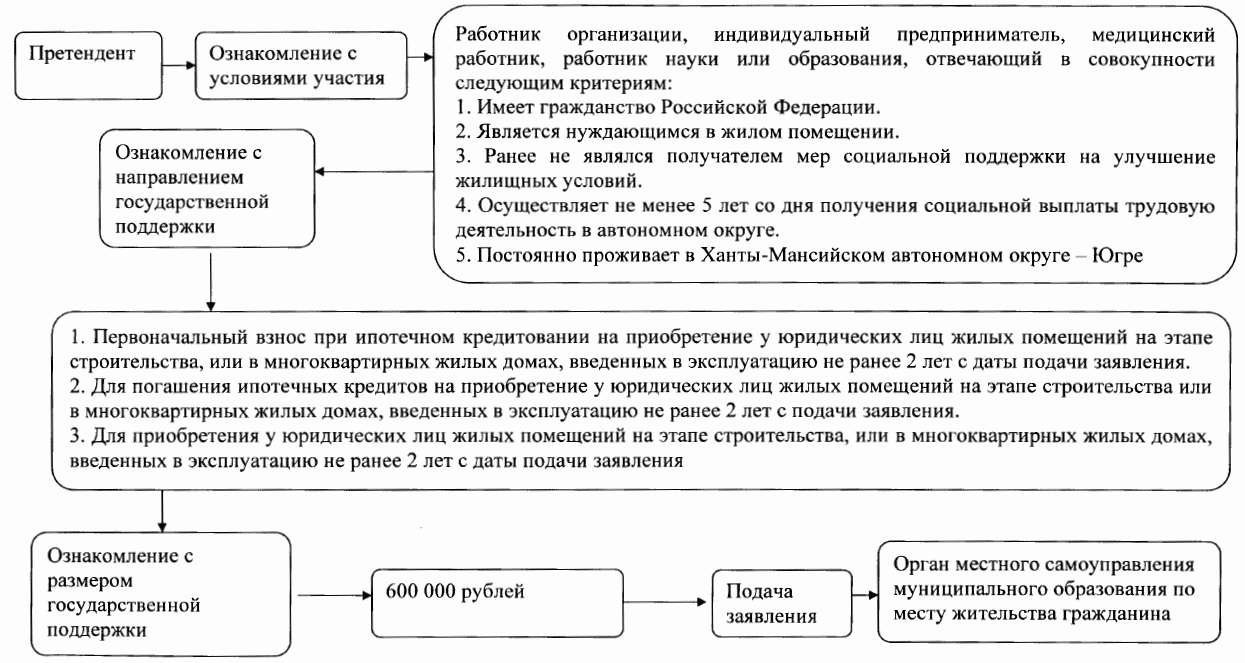 58. Настоящий пункт устанавливает механизм предоставления социальных выплат работникам организаций или индивидуальным предпринимателям, зарегистрированным в автономном округе, осуществляющих деятельность в области информационных технологий, компьютерного программного обеспечения и участвующих в реализации проекта "Цифровая платформа Югры" по направлениям: медицина, жилищно-коммунальное хозяйство, государственное управление, создание искусственного интеллекта (далее - работник организации), а также медицинским работникам медицинских организаций первичного звена здравоохранения и скорой медицинской помощи, медицинским работникам организаций социального обслуживания (далее - медицинские работники), научным работникам научных организаций и организаций высшего образования, работникам организаций высшего образования из числа профессорско-преподавательского состава, имеющие ученую степень кандидата и (или) доктора наук (далее - работники науки или образования).58.1. Для целей пункта 58 порядка используются следующие понятия:1) мероприятие - мероприятие "Предоставление социальных выплат отдельным категориям граждан на обеспечение жилыми помещениями в Ханты-Мансийском автономном округе - Югре", предусмотренное государственной программой автономного округа "Развитие жилищной сферы";2) уполномоченный орган - орган местного самоуправления муниципального образования автономного округа (городских округов, муниципальных районов), осуществляющий функции по признанию граждан участниками мероприятия и предоставлению социальной выплаты в соответствии с настоящим пунктом;3) организация - организация любой организационно-правовой формы, зарегистрированная в автономном округе и участвующая в реализации проекта "Цифровая платформа Югры" по направлениям: медицина, жилищно-коммунальное хозяйство, государственное управление, создание искусственного интеллекта, имеющая государственную аккредитацию организаций, осуществляющих деятельность в области информационных технологий;4) индивидуальный предприниматель - гражданин, зарегистрированный в качестве индивидуального предпринимателя в автономном округе, участвующий в реализации проекта "Цифровая платформа Югры" по направлениям: медицина, жилищно-коммунальное хозяйство, государственное управление, создание искусственного интеллекта, а также нанятые им работники для указанных целей;5) медицинская организация - государственное учреждение автономного округа первичного звена здравоохранения и скорой медицинской помощи;6) научная организация - юридическое лицо независимо от организационно-правовой формы и формы собственности, общественное объединение научных работников, осуществляющее в качестве основной деятельности научную и (или) научно-техническую деятельность на территории автономного округа, финансируемые из бюджета автономного округа;7) организация высшего образования - образовательная организация, осуществляющая в качестве основной цели ее деятельности образовательную деятельность по образовательным программам высшего образования и научную деятельность на территории автономного округа и финансируемая из бюджета автономного округа;8) организация социального обслуживания - государственное учреждение автономного округа, осуществляющая социальное обслуживание;9) участник мероприятия - работник организации, индивидуальный предприниматель, медицинский работник, работник науки или образования, отвечающий в совокупности следующим критериям:а) является гражданином Российской Федерации;б) является нуждающимся в жилом помещении по основаниям, предусмотренным статьей 51 Жилищного кодекса Российской Федерации, с учетом положений подпункта 58.28 настоящего пункта;в) ранее не являлся получателем мер социальной поддержки на улучшение жилищных условий за счет средств бюджетов бюджетной системы Российской Федерации (за исключением использования на улучшение жилищных условий материнского (семейного) капитала, Югорского семейного капитала, получения иной меры государственной поддержки гражданами в несовершеннолетнем возрасте в составе другой семьи за счет средств бюджета автономного округа);г) осуществляет не менее 5 лет со дня получения социальной выплаты трудовую деятельность в автономном округе;д) постоянно проживает в автономном округе;10) социальная выплата - мера социальной поддержки, предоставляемая участникам мероприятия на приобретение (строительство) жилого помещения;11) свидетельство - документ, подтверждающий право участника мероприятия на получение социальной выплаты, форма которого устанавливается Департаментом;12) заявление - письменное заявление по форме, установленной Департаментом, о признании участником мероприятия, поданное в уполномоченный орган работником организации, индивидуальным предпринимателем, медицинским работником, работником науки или образования до 1 марта текущего года, но не позднее 1 марта 2023 года;13) список участников мероприятия - список граждан, признанных участниками мероприятия в целях предоставления социальной выплаты, сформированный уполномоченным органом до 1 апреля текущего года по форме, установленной Департаментом, в хронологической последовательности согласно дате и времени подачи заявлений, исходя из объема лимитов средств, предусмотренных на реализацию мероприятия.58.2. Финансирование расходов, связанных с предоставлением социальных выплат участникам мероприятия, осуществляется в пределах лимитов средств, предусмотренных на реализацию мероприятия.Департамент осуществляет распределение лимитов средств, предусмотренных на реализацию мероприятия, между муниципальными образованиями автономного округа на основании представленных уполномоченными органами предложений о потребности, исходя из объема утвержденных лимитов средств на реализацию мероприятия, пропорционально заявленной потребности муниципальных образований автономного округа и предусматривает возможность получения муниципальным образованием автономного округа средств на предоставление не менее 1 социальной выплаты по мероприятию.Объем лимитов средств, утвержденных на реализацию мероприятия, доводит Департамент до уполномоченных органов информационным письмом.Департамент осуществляет перераспределение объемов лимитов средств, утвержденных на реализацию мероприятия, в случае если на доведенный объем лимитов средств уполномоченным органом не выданы свидетельства, а также на доведенный объем лимитов средств отсутствует потребность либо не произведены действия, направленные на предоставление гражданам социальных выплат.При распределении лимитов средств для муниципальных образований автономного округа Департамент устанавливает показатель по количеству участников мероприятия, получивших социальные выплаты в соответствии с мероприятием.58.3. Сведения об организациях, индивидуальных предпринимателях, участвующих в проекте "Цифровая платформа Югры" по направлениям медицина, жилищно-коммунальное хозяйство, государственное управление, создание искусственного интеллекта запрашиваются органами местного самоуправления муниципальных образований автономного округа (городских округов, муниципальных районов) в исполнительном органе государственной власти автономного округа, ответственном за реализацию проекта.Перечень указанных в абзаце первом настоящего пункта организаций, индивидуальных предпринимателей формирует исполнительный орган государственной власти автономного округа, ответственный за реализацию проекта, и публикует на официальном сайте.Сведения о научных организациях, организациях высшего образования запрашиваются органами местного самоуправления муниципальных образований автономного округа (городских округов, муниципальных районов) в исполнительном органе государственной власти автономного округа, осуществляющим функции по реализации единой государственной политики и нормативному правовому регулированию, оказанию государственных услуг в области образования и науки.Перечень указанных в абзаце третьем настоящего пункта научных организаций, организаций высшего образования формируется исполнительным органом государственной власти автономного округа, осуществляющим функции по реализации единой государственной политики и нормативному правовому регулированию, оказанию государственных услуг в области образования и науки, и публикуется на его официальном сайте.58.4. Участие граждан в мероприятии добровольное.58.5. Участник мероприятия, изъявивший желание получить социальную выплату в соответствии с настоящим пунктом, обязан соблюдать требования и выполнять обязательства, установленные настоящим пунктом.58.6. Для признания участником мероприятия гражданин подает в уполномоченный орган соответствующее заявление и согласие на обработку персональных данных по формам, установленным Департаментом, с приложением документов, указанных в подпункте 58.9 настоящего пункта.58.7. В заявлении указывает всех совместно проживающих членов семьи.58.8. Заявление и соответствующие документы подает лично участник мероприятия либо его представитель, уполномоченный в установленном порядке, через федеральную государственную информационную систему "Единый портал государственных и муниципальных услуг (функций)" (http://gosuslugi.ru), МФЦ.(в ред. постановления Правительства ХМАО - Югры от 21.05.2021 N 190-п)Ответственность за достоверность сведений, указанных в заявлении и представленных документах, возлагается на участника мероприятия.В случае направления заявления в электронном виде и подписания его электронной подписью датой и временем регистрации заявления является дата и время его поступления в уполномоченный орган.В случае отсутствия в заявлении электронной подписи датой и временем регистрации заявления является дата и время его подписания в уполномоченном органе.Участник мероприятия имеет право направить нотариально заверенные заявление и документы по почте. Датой регистрации заявления в этом случае считается дата поступления почтового отправления в уполномоченный орган.58.9. Решение о признании участниками мероприятия (отказе в признании участниками мероприятия) принимает уполномоченный орган на основании заявления и следующих документов:1) удостоверяющих личность участника мероприятия и всех членов его семьи, а также подтверждающих родственные отношения, состав семьи, изменение фамилии, имени, отчества участника мероприятия и членов его семьи (паспортов, свидетельств о рождении, свидетельств о регистрации заключения (расторжения) брака, решений об усыновлении (удочерении), свидетельств о перемене имени);2) содержащих сведения о регистрации по месту жительства участника мероприятия и членов его семьи на текущую дату в случае, если такие сведения не подтверждаются паспортом (свидетельство о регистрации по месту жительства для членов семьи, не достигших 14-летнего возраста, домовая (поквартирная) книга, адресная справка). Гражданин вправе подтвердить факт постоянного проживания на территории автономного округа решением суда;3) на занимаемое жилое помещение, а также на жилое помещение, находящееся в собственности участника мероприятия и членов его семьи либо предоставленное по договору социального найма, расположенное на территории Российской Федерации (в зависимости от типа занимаемого помещения и прав на пользование им в случае отсутствия сведений в едином государственном реестре недвижимости, а также в органах местного самоуправления);4) подтверждающих работу в организации или у индивидуального предпринимателя, медицинской организации, организации социального обслуживания, научной организации, организации высшего образования (справка работодателя, заверенная копия трудовой книжки).(в ред. постановления Правительства ХМАО - Югры от 05.03.2021 N 59-п)5) сведений, указанных в подпункте 58.3 настоящего пункта;6) содержащих сведения органа, осуществляющего государственную регистрацию прав, о наличии или отсутствии жилых помещений, земельных участков в собственности участника мероприятия и членов его семьи, указанных в заявлении на участие в мероприятии, в том числе на ранее существовавшее имя в случае изменения фамилии, имени, отчества;7) содержащих сведения о получении (неполучении) мер государственной (социальной) поддержки для приобретения (строительства) жилых помещений за счет средств бюджетной системы Российской Федерации участником мероприятия;8) содержащих сведения о предоставлении (непредоставлении) жилого помещения по договору социального найма заявителю и членам семьи заявителя и заверенных копий соответствующих документов при их наличии (решения о предоставлении жилого помещения по договору социального найма, договоры социального найма);9) подтверждающего регистрацию в системе индивидуального (персонифицированного) учета, содержащего сведения о страховом номере индивидуального лицевого счета, на участника мероприятия и членов его семьи;Документы, указанные в абзацах со второго по пятый настоящего подпункта, представляют участники мероприятия в уполномоченный орган самостоятельно.Документы и сведения, указанные в абзацах с шестого по десятый настоящего подпункта, запрашивает уполномоченный орган в порядке межведомственного информационного взаимодействия в соответствии с законодательством Российской Федерации и автономного округа.Участник мероприятия вправе представить указанные в абзацах с шестого по десятый настоящего подпункта документы и информацию в уполномоченный орган по собственной инициативе.При личном обращении заявление подается с предъявлением оригиналов соответствующих документов, копии которых заверяет ответственный сотрудник уполномоченного органа, принимающий документы.Уполномоченный орган регистрирует заявление в книге регистрации и учета в день его поступления и присваивает ему регистрационный номер, фиксирует дату и время регистрации. Форму книги регистрации и учета устанавливает уполномоченный орган.58.10. Решение о признании участником мероприятия (отказе в признании участником мероприятия) принимает уполномоченный орган в пределах доведенных лимитов средств на реализацию мероприятия после проверки заявления, документов, указанных в подпункте 58.9 настоящего пункта, представленных участником мероприятия и (или) полученных в порядке межведомственного информационного взаимодействия, и участника мероприятия на соответствие требованиям настоящего пункта не позднее 10 рабочих дней с даты представления указанного заявления и документов.Решение о признании участником мероприятия (отказе в признании участником мероприятия) вручает уполномоченный орган в течение 5 рабочих дней со дня принятия такого решения лично либо почтовым отправлением с уведомлением о вручении.58.11. Уполномоченный орган принимает решение об отказе в признании участником мероприятия в следующих случаях:1) несоответствие требованиям, установленным абзацем 10 подпункта 58.1 настоящего пункта;2) заявителю ранее предоставлялась государственная поддержка на приобретение (строительство) жилых помещений за счет средств бюджетной системы Российской Федерации, в том числе земельный участок бесплатно в собственность для строительства индивидуального жилого дома (за исключением использования на улучшение жилищных условий материнского (семейного) капитала, Югорского семейного капитала, получения иной меры государственной поддержки гражданами в несовершеннолетнем возрасте в составе другой семьи за счет средств бюджета автономного округа);3) не представлены документы, сведения, указанные в абзацах со второго по пятый подпункта 58.9 настоящего пункта;4) представлены документы и сведения, которые не подтверждают право на участие в мероприятии;5) представлены недостоверные, недействительные документы и сведения;6) подано обращение в уполномоченный орган об отзыве заявления;7) отсутствие доведенных лимитов средств на реализацию мероприятия в объеме, достаточном для предоставления социальной выплаты участнику мероприятия.Допускается повторная подача заявления на участие в мероприятии при устранении оснований для отказа, указанных в настоящем пункте, в сроки, указанные в абзаце восемнадцатом подпункта 58.1 настоящего пункта.Заявитель вправе обжаловать решение уполномоченного органа об отказе в признании участником мероприятия в соответствии с законодательством Российской Федерации.58.12. Уполномоченный орган на основании решений о признании участниками мероприятия, формирует и утверждает список участников мероприятия.Список участников мероприятия формирует уполномоченный орган до 1 апреля текущего года в хронологической последовательности согласно дате и времени подачи заявлений, исходя из объема лимитов средств, предусмотренных на реализацию мероприятия.В отношении каждого включенного в список участников мероприятия уполномоченный орган заводит учетное дело, в котором хранятся заявление и представленные с ним документы, в том числе полученные в порядке межведомственного информационного взаимодействия. Номер учетного дела соответствует регистрационному номеру в книге регистрации и учета. Учетное дело может храниться в электронном виде.58.13. Уполномоченный орган вносит изменения в список участников мероприятия в случаях:1) изменения фамилии, имени, отчества участника мероприятия и/или членов его семьи;2) исключения участника мероприятия из списка участников мероприятия в соответствии с подпунктом 58.14 настоящего пункта.Уполномоченный орган вносит изменения в список участников мероприятия в день получения документов, содержащих сведения, указанные в настоящем пункте.58.14. Участники мероприятия исключаются из списка участников мероприятия в следующих случаях:1) получения участником мероприятия социальной выплаты в соответствии с настоящим пунктом;2) получения участником мероприятия иной государственной поддержки на приобретение (строительство) жилых помещений за счет средств бюджетной системы Российской Федерации, в том числе земельного участка бесплатно в собственность для строительства индивидуального жилого дома (за исключением использования на улучшение жилищных условий материнского (семейного) капитала, Югорского семейного капитала);3) необращения участника мероприятия в уполномоченный орган для вручения свидетельства либо неполучения гражданином свидетельства;4) непредставления после получения свидетельства документов, указанных в подпункте 58.30 настоящего пункта, в уполномоченный орган в течение срока действия свидетельства;5) принятия уполномоченным органом решения об отказе в выдаче свидетельства участнику мероприятия;6 представления в уполномоченный орган документов, указанных в подпункте 58.30 настоящего пункта, не соответствующих условиям предоставления социальной выплаты;7) утраты оснований, дающих право на участие в мероприятии;8) выезда в другой субъект Российской Федерации на постоянное место жительства;9) установления факта недостоверности сведений, содержащихся в представленных документах;10) письменного заявления в уполномоченный орган об исключении из списка участников мероприятия и (или) отказа от получения социальной выплаты;11) смерти участника мероприятия.Решение об исключении из списка участников мероприятия вручает уполномоченный орган не позднее 5 рабочих дней со дня его принятия лично либо почтовым отправлением с уведомлением о вручении.(абзац введен постановлением Правительства ХМАО - Югры от 21.05.2021 N 190-п)58.15. Право участника мероприятия на получение социальной выплаты в соответствии с настоящим пунктом удостоверяется свидетельством, выдаваемым уполномоченным органом участникам мероприятия.58.16. Уполномоченный орган не позднее 5 рабочих дней со дня утверждения списка участников мероприятия (включения заявителя в список участников мероприятия) осуществляет оформление и выдачу свидетельств на имя участников мероприятия в пределах доведенных лимитов средств.58.17. Информация о вручении свидетельства фиксируется в книге выдачи свидетельств, которая ведется по форме, установленной уполномоченным органом.Для получения свидетельства участник мероприятия приглашается в уполномоченный орган путем информирования доступными способами связи либо путем направления уведомления о выдаче свидетельства почтовым отправлением с уведомлением о вручении.Допускается направление свидетельства участнику мероприятия почтовым отправлением с уведомлением о вручении с согласия участника мероприятия.При вручении (направлении) свидетельства уполномоченный орган информирует участника мероприятия о порядке и условиях получения социальной выплаты.58.18. Право участника мероприятия на получение социальной выплаты возникает со дня получения свидетельства и сохраняется в течение срока его действия.58.19. Срок действия свидетельства составляет 60 календарных дней со дня его выдачи и продлевается по основаниям, указанным в абзаце втором настоящего пункта, на срок до 20 календарных дней с даты подачи участником мероприятия заявления и документов, подтверждающих основание для его продления, но не позднее 1 декабря текущего года.Срок действия свидетельства продлевается в случае, если не истек срок государственной регистрации договора на приобретение жилого помещения со дня подачи заявления и документов для государственной регистрации в период действия свидетельства.Заявление в произвольной форме о продлении срока действия свидетельства и документы, подтверждающие основание для его продления, представляет участник мероприятия не позднее чем за 1 рабочий день до окончания срока действия свидетельства в уполномоченный орган.Решение о продлении действия свидетельства либо об отказе в продлении действия свидетельства принимает уполномоченный орган в течение 1 рабочего дня с даты подачи участником мероприятия заявления и документов, подтверждающих основание для продления срока действия свидетельства, по истечении которых свидетельство с отметкой о продлении либо уведомление об отказе в продлении свидетельства выдается участнику мероприятия.58.20. Срок действия свидетельства заканчивается в день использования социальной выплаты.58.21. При наличии обстоятельств, потребовавших замены (повторной выдачи) выданного свидетельства, участник мероприятия представляет в уполномоченный орган заявление о замене (повторной выдаче) свидетельства с указанием соответствующих обстоятельств и приложением документов, подтверждающих эти обстоятельства (при их наличии).Уполномоченный орган в течение 10 рабочих дней со дня поступления заявления гражданина и документов, подтверждающих основание для замены (повторной выдачи) свидетельства, осуществляет их проверку на предмет соответствия настоящему пункту и принимает решение о замене (повторной выдаче) свидетельства или об отказе в замене (повторной выдаче) свидетельства.Основаниями для замены (повторной выдачи) свидетельства являются:1) изменение фамилии, имени, отчества участника мероприятия и/или членов его семьи;2) порча свидетельства;3) утрата свидетельства.На основании принятого решения уполномоченный орган оформляет новое свидетельство, в котором указывает срок действия, соответствующий оставшемуся сроку действия, либо уведомление об отказе в замене (повторной выдаче) свидетельства. Свидетельство или уведомление уполномоченный орган вручает участнику мероприятия в течение 5 рабочих дней с даты принятия указанного решения в порядке, установленном подпунктом 58.17 настоящего пункта.58.22. Размер социальной выплаты составляет 600 000 рублей.58.23. Социальная выплата предоставляется участнику мероприятия один раз.58.24. Социальная выплата носит целевой характер и используется на следующие цели:1) первоначальный взнос при ипотечном кредитовании на приобретение у юридических лиц (за исключением инвестиционных фондов, в том числе их управляющих компаний) жилых помещений, находящихся на этапе строительства, или в многоквартирных жилых домах, введенных в эксплуатацию не ранее 2 лет с даты подачи заявления;2) для погашения основной суммы долга по жилищным кредитам, в том числе ипотечным, или жилищным займам, на приобретение у юридических лиц (за исключением инвестиционных фондов, в том числе их управляющих компаний) жилых помещений, находящихся на этапе строительства, или в многоквартирных жилых домах, введенных в эксплуатацию не ранее 2 лет с подачи заявления;3) для приобретения у юридических лиц (за исключением инвестиционных фондов, в том числе их управляющих компаний) жилых помещений, находящихся на этапе строительства, или в многоквартирных жилых домах, введенных в эксплуатацию не ранее 2 лет с даты подачи заявления.58.25. С использованием социальной выплаты участники мероприятия должны приобрести 1 или несколько жилых помещений в виде квартир, индивидуальных жилых домов, соответствующих санитарно-техническим требованиям, благоустроенных применительно к условиям населенного пункта, выбранного для постоянного проживания, и пригодных для постоянного проживания.Приобретаемое жилое помещение должно находиться на территории автономного округа и приобретено после получения свидетельства о праве на социальную выплату в соответствии с настоящим пунктом.Не допускается приобретение индивидуальных жилых домов, расположенных на садовых или огородных земельных участках.Социальная выплата не может быть использована на приобретение жилого помещения у близких родственников (супруга (супруги), дедушки (бабушки), внуков, родителей (в том числе усыновителей), детей (в том числе усыновленных), полнородных и неполнородных братьев и сестер).58.26. В случае использования социальной выплаты на уплату последнего платежа в счет оплаты договора приобретения жилого помещения ее размер ограничивается суммой остатка задолженности по выплате остатка стоимости жилого помещения.58.27. В случае использования социальной выплаты для погашения долга по кредитам или займам размер социальной выплаты ограничивается суммой остатка основного долга, за исключением процентов, штрафов, комиссий и пеней за просрочку исполнения обязательств по этим кредитам или займам.58.28. В случае совершения участником мероприятия и (или) членами его семьи сделки купли-продажи, обмена, дарения жилого помещения (жилых помещений), принадлежащего им на праве собственности, либо принадлежащей им доли в праве общей собственности на жилое помещение, в результате чего участник мероприятия и члены его семьи стали относиться к числу граждан, нуждающихся в улучшении жилищных условий согласно статье 51 Жилищного кодекса Российской Федерации, предоставление социальной выплаты в соответствии с настоящим пунктом осуществляется указанным гражданам не ранее чем через 5 лет со дня совершения указанных действий.Не учитываются сделки по отчуждению жилых помещений:совершенные в период действия свидетельства с целью приобретения жилого помещения большей площади с помощью социальной выплаты;совершенные с жилым помещением, признанным в установленном порядке непригодными для проживания и (или) расположенным в многоквартирном доме, признанном аварийными (непригодным) и подлежащими сносу, в связи с его расселением, за исключением отчуждения такого жилого помещения с целью получения возмещения за изымаемое жилое помещение;совершенные в целях исполнения обязательства по оформлению в собственность членов семьи жилого помещения, предусмотренного Федеральным законом от 29 декабря 2006 года N 256-ФЗ "О дополнительных мерах государственной поддержки семей, имеющих детей" и подзаконными актами, участником мероприятия или членом его семьи, получившими государственный сертификат на материнский (семейный) капитал и распорядившимися им на улучшение жилищных условий, в результате которых право собственности на жилое помещение (доля в праве собственности на жилое помещение) перешло к членам семьи участника мероприятия, что не привело к уменьшению общей площади жилых помещений, находящихся в собственности участника мероприятия и членов его семьи.58.29. Расходы по оформлению жилья в собственность участники мероприятия, получившие социальную выплату, несут за счет собственных средств.58.30. Решение о предоставлении социальной выплаты (отказе в предоставлении социальной выплаты) участнику мероприятия, получившему свидетельство, принимает уполномоченный орган на основании заявления о предоставлении социальной выплаты в произвольной форме (далее - заявление о предоставлении социальной выплаты) и следующих документов, представленных в уполномоченный орган:1) удостоверяющих личность участника мероприятия и всех членов его семьи, а также документов, подтверждающих родственные отношения и состав семьи (паспортов, свидетельств о рождении, свидетельств о регистрации заключения (расторжения) брака, решений об усыновлении (удочерении));2) договора(ов) приобретения жилого(ых) помещения(ий) (договоры приобретения жилых помещений, подлежащие в соответствии с действующим законодательством государственной регистрации, должны быть зарегистрированы в установленном порядке);3) кредитного договора (договора займа);4) содержащих сведения кредитора (заимодавца) о сумме остатка основного долга по ипотечному жилищному кредиту (займу), за исключением задолженности по уплате процентов за пользование ипотечным жилищным кредитом (займом), иных процентов, штрафов, комиссий и пеней за просрочку исполнения обязательств по этим кредитам или займам (в случае если социальная выплата направляется на уплату основного долга по ипотечному кредиту или займу);5) банковских реквизитов для перечисления социальной выплаты;6) содержащих сведения органа, осуществляющего государственную регистрацию прав, о наличии или отсутствии жилых помещений, земельных участков в собственности участника мероприятия и членов его семьи, указанных в заявлении на участие в мероприятии, в том числе на ранее существовавшее имя в случае изменения фамилии, имени, отчества;7) содержащих сведения органа о получении (неполучении) мер государственной (социальной) поддержки для приобретения (строительства) жилых помещений за счет средств бюджетной системы Российской Федерации заявителем и членами семьи заявителя.Заявление о предоставлении социальной выплаты подается с предъявлением оригиналов соответствующих документов, копии которых заверяет ответственный сотрудник уполномоченного органа, принимающий документы, после чего оригиналы документов возвращает участнику мероприятия.Документы, указанные в абзацах со второго по шестой настоящего подпункта, представляет участник мероприятия в уполномоченный орган самостоятельно.Участник мероприятия имеет право направить нотариально заверенные заявление о предоставлении социальной выплаты и документы, указанные в абзацах со второго по шестой настоящего подпункта, по почте. Датой регистрации заявления о предоставлении социальной выплаты в этом случае считается дата поступления почтового отправления в уполномоченный орган.Заявление и документы подает участник мероприятия лично либо его представитель, уполномоченный в установленном порядке.(абзац введен постановлением Правительства ХМАО - Югры от 21.05.2021 N 190-п)Документы и сведения, указанные в абзацах седьмом, восьмом настоящего подпункта, запрашивает уполномоченный орган в порядке межведомственного информационного взаимодействия в соответствии с законодательством Российской Федерации и автономного округа.Участник мероприятия вправе представить указанные в абзацах седьмом, восьмом настоящего подпункта документы и информацию в уполномоченный орган по собственной инициативе.В случае использования социальной выплаты на оплату договора приобретения жилого помещения (квартиры, индивидуального жилого дома) перечисление социальной выплаты осуществляется на основании документов, предусмотренных абзацами вторым, третьим, шестым, седьмым и восьмым настоящего подпункта.В случае использования социальной выплаты для погашения основной суммы долга по жилищным кредитам, в том числе ипотечным, или жилищным займам на приобретение жилого помещения, перечисление социальной выплаты осуществляется на основании документов, предусмотренных абзацами со второго по восьмой настоящего подпункта.В случае использования социальной выплаты для уплаты первоначального взноса при ипотечном кредитовании на приобретение квартиры, приобретение индивидуального жилого дома, перечисление социальной выплаты осуществляется на основании документов, предусмотренных абзацами вторым, третьим, четвертым, шестым, седьмым и восьмым настоящего подпункта.58.31. Уполномоченный орган в течение 10 рабочих дней со дня получения от участника мероприятия заявления о предоставлении социальной выплаты и документов, указанных в подпункте 58.30 настоящего пункта, осуществляет их проверку на соответствие требованиям настоящего пункта в том числе путем запроса в порядке межведомственного информационного взаимодействия:сведений органа, осуществляющего государственную регистрацию прав, о наличии или отсутствии жилых помещений в собственности участника мероприятия и членов его семьи;сведений органов о предоставлении иных мер государственной поддержки на приобретение жилых помещений участнику мероприятия и членам его семьи.58.32. В течение 20 рабочих дней с даты получения сведений, указанных в подпункте 58.31 настоящего пункта, уполномоченный орган рассматривает представленные документы и сведения и принимает решение о предоставлении социальной выплаты либо об отказе в ее предоставлении участнику мероприятия.Решение о предоставлении социальной выплаты (отказе в предоставлении социальной выплаты) вручает уполномоченный орган заявителю в течение 5 рабочих дней со дня его принятия непосредственно либо почтовым отправлением с уведомлением о вручении.(абзац введен постановлением Правительства ХМАО - Югры от 21.05.2021 N 190-п)58.33. Основаниями для отказа в предоставлении социальной выплаты являются:1) письменный отказ участника мероприятия от получения социальной выплаты;2) утрата оснований для участия в мероприятии, за исключением утраты нуждаемости в улучшении жилищных условий в связи с приобретением жилого помещения с помощью социальной выплаты в соответствии с настоящим пунктом;3) несоответствие приобретенного жилого помещения требованиям, установленным подпунктом 58.25 настоящего пункта;4) нарушение срока предоставления, непредставление, представление не в полном объеме документов, предусмотренных подпунктом 58.30 настоящего пункта, в период срока действия свидетельства;5) несоответствие документов, предусмотренных подпунктом 58.30 настоящего пункта, условиям предоставления социальной выплаты согласно настоящему пункту;6) выявление фактов недостоверности сведений, содержащихся в представленных документах;7) получение участником мероприятия иной государственной поддержки на приобретение (строительство) жилых помещений за счет средств бюджетной системы Российской Федерации, в том числе земельного участка бесплатно в собственность для строительства индивидуального жилого дома (за исключением использования на улучшение жилищных условий материнского (семейного) капитала, Югорского семейного капитала);8) выезда участника мероприятия в другой субъект Российской Федерации на постоянное место жительства.Решение об отказе должно быть обоснованным, со ссылкой на положения порядка, участник мероприятия вправе обжаловать данное решение в соответствии с законодательством Российской Федерации.58.34. В течение 3 рабочих дней с даты принятия решения о предоставлении участнику мероприятия социальной выплаты уполномоченный орган направляет в Департамент заявку на перечисление социальной выплаты по форме, установленной Департаментом, с приложением заверенной уполномоченным органом копии решения о предоставлении социальной выплаты участнику мероприятия.58.35. Формирование заявки Департамента о перечислении социальной выплаты участнику мероприятия осуществляется с учетом положений пунктов 45 - 46 порядка.58.36. На участников мероприятия, получивших социальную выплату в соответствии с настоящим пунктом, и уполномоченные органы, принявшие решение о предоставлении социальной выплаты в соответствии с настоящим пунктом, распространяется действие пунктов 47 (без учета положений пункта 38 порядка), 48 - 51, 53, 54 порядка.(в ред. постановления Правительства ХМАО - Югры от 05.03.2021 N 59-п)